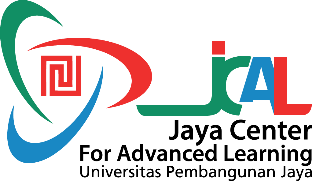 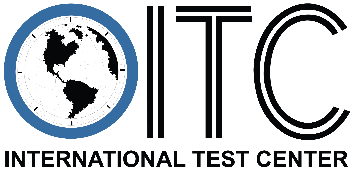 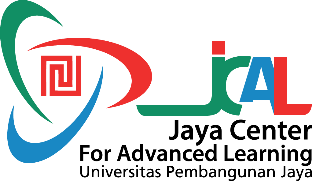 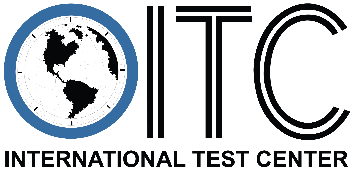 1.NIM/Nama Lengkap:2.Jenis Kelamin:3.Lahir di (kota):tglblnthn4.Alamat Rumah:5.No. Telepon:6.E-mail:7.Institusi:8.Unit / Program Studi:9.Opsi Waktu Tes:(Lihat Jadwal Terdekat di Website UPJ, Website JCAL, MySisfo)(Lihat Jadwal Terdekat di Website UPJ, Website JCAL, MySisfo)(Lihat Jadwal Terdekat di Website UPJ, Website JCAL, MySisfo)(Lihat Jadwal Terdekat di Website UPJ, Website JCAL, MySisfo)(Lihat Jadwal Terdekat di Website UPJ, Website JCAL, MySisfo)(Lihat Jadwal Terdekat di Website UPJ, Website JCAL, MySisfo)(Lihat Jadwal Terdekat di Website UPJ, Website JCAL, MySisfo)Pembayaran dilakukan dengan cara:Pembayaran dilakukan dengan cara:Pembayaran dilakukan dengan cara:Pembayaran dilakukan dengan cara:Pembayaran dilakukan dengan cara:Pembayaran dilakukan dengan cara:Pembayaran dilakukan dengan cara:Pembayaran dilakukan dengan cara:Pembayaran dilakukan dengan cara:Pembayaran dilakukan dengan cara:Transfer ke rekening 6801957789 (BCA)a/n Yayasan Pendidikan JayaBukti pembayaran dilampirkan pada saatpengembalian formulir pendaftaranTransfer ke rekening 6801957789 (BCA)a/n Yayasan Pendidikan JayaBukti pembayaran dilampirkan pada saatpengembalian formulir pendaftaranTransfer ke rekening 6801957789 (BCA)a/n Yayasan Pendidikan JayaBukti pembayaran dilampirkan pada saatpengembalian formulir pendaftaranTransfer ke rekening 6801957789 (BCA)a/n Yayasan Pendidikan JayaBukti pembayaran dilampirkan pada saatpengembalian formulir pendaftaranTransfer ke rekening 6801957789 (BCA)a/n Yayasan Pendidikan JayaBukti pembayaran dilampirkan pada saatpengembalian formulir pendaftaranTransfer ke rekening 6801957789 (BCA)a/n Yayasan Pendidikan JayaBukti pembayaran dilampirkan pada saatpengembalian formulir pendaftaranTransfer ke rekening 6801957789 (BCA)a/n Yayasan Pendidikan JayaBukti pembayaran dilampirkan pada saatpengembalian formulir pendaftaranTransfer ke rekening 6801957789 (BCA)a/n Yayasan Pendidikan JayaBukti pembayaran dilampirkan pada saatpengembalian formulir pendaftaranTransfer ke rekening 6801957789 (BCA)a/n Yayasan Pendidikan JayaBukti pembayaran dilampirkan pada saatpengembalian formulir pendaftaranTransfer ke rekening 6801957789 (BCA)a/n Yayasan Pendidikan JayaBukti pembayaran dilampirkan pada saatpengembalian formulir pendaftaranDiisi dengan sesungguhnya,Tgl/bln/thnTTD & Nama Pendaftar